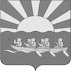 АДМИНИСТРАЦИЯ  МУНИЦИПАЛЬНОГО ОБРАЗОВАНИЯ ЧУКОТСКИЙ МУНИЦИПАЛЬНЫЙ РАЙОНПОСТАНОВЛЕНИЕот 16.01.2017 г. № 13с. ЛаврентияО закреплении муниципального имущества на праве оперативного управления за МБОУ "Центр образования с. Нешкан"В соответствии со ст. 8; 35; 53; 54 Устава муниципального образования Чукотский муниципальный район,  пунктом 10 статьи 7, пунктами 2,3 статьи 8 Положения «О порядке управления и распоряжения муниципальной собственностью муниципального образования Чукотский муниципальный район», утвержденного решением Совета депутатов муниципального образования Чукотский муниципальный район от 20.12.2006 года № 156, проведённой инвентаризацией, Администрация муниципального образования Чукотский  муниципальный район,ПОСТАНОВЛЯЕТ:1.Закрепить за МБОУ "Центр образования с. Нешкан" муниципальное имущество на праве оперативного управления, согласно приложения № 1 к настоящему постановлению.2.Поручить Управлению финансов, экономики и имущественных отношений муниципального образования Чукотский муниципальный район:2.1.Внести изменения в  договор о закреплении имущества на праве оперативного управления от 19.01.2015 года, заключенный  с МБОУ "Центр образования с. Нешкан"3. МБОУ "Центр образования с. Нешкан":3.1.Поизвести государственную регистрацию права оперативного управления на нежилое здание, указанное в приложении 1, в установленном законодательством порядке. 3.Контроль за исполнением настоящего постановления возложить на  Управление финансов, экономики и имущественных отношений муниципального образования Чукотский муниципальный район (Добриева А.А.)Глава Администрации                                                                 Л.П.ЮрочкоПриложение 1к постановлению Администрации муниципального образования Чукотский муниципальный район  от 16.01.2017 г. № 13ПЕРЕЧЕНЬимущества, передаваемого в оперативное управление МБОУ "Центр образования  с. Нешкан".».№п/пНаименование имуществаГод постройкиБалансовая стоимость, руб.1Нежилое здание, школа, общей площадью 961,0 кв. м., по адресу: 689330, Чукотский автономный округ, Чукотский район, село Нешкан, улица Комсомольская дом 8, кадастровый номер: 87:08:020001:104.197254 287,202.Нежилое здание, детский сад, общей площадью 376,9 кв. м., по адресу: 689330, Чукотский автономный округ, Чукотский район, село Нешкан, улица Строительная,  дом 6, кадастровый номер: 87:08:020001:69.19916939,13ИТОГО:61 226,33